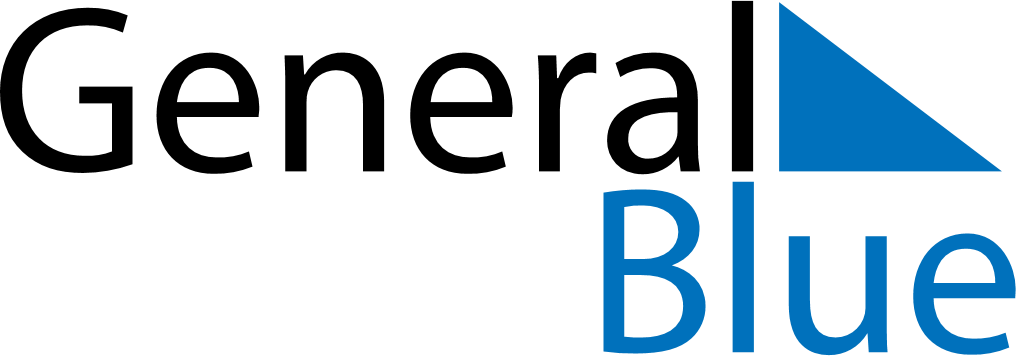 November 2024November 2024November 2024November 2024November 2024November 2024Kish, Hormozgan, IranKish, Hormozgan, IranKish, Hormozgan, IranKish, Hormozgan, IranKish, Hormozgan, IranKish, Hormozgan, IranSunday Monday Tuesday Wednesday Thursday Friday Saturday 1 2 Sunrise: 6:03 AM Sunset: 5:11 PM Daylight: 11 hours and 8 minutes. Sunrise: 6:03 AM Sunset: 5:10 PM Daylight: 11 hours and 6 minutes. 3 4 5 6 7 8 9 Sunrise: 6:04 AM Sunset: 5:10 PM Daylight: 11 hours and 5 minutes. Sunrise: 6:05 AM Sunset: 5:09 PM Daylight: 11 hours and 4 minutes. Sunrise: 6:05 AM Sunset: 5:08 PM Daylight: 11 hours and 2 minutes. Sunrise: 6:06 AM Sunset: 5:08 PM Daylight: 11 hours and 1 minute. Sunrise: 6:07 AM Sunset: 5:07 PM Daylight: 11 hours and 0 minutes. Sunrise: 6:08 AM Sunset: 5:07 PM Daylight: 10 hours and 59 minutes. Sunrise: 6:08 AM Sunset: 5:06 PM Daylight: 10 hours and 57 minutes. 10 11 12 13 14 15 16 Sunrise: 6:09 AM Sunset: 5:06 PM Daylight: 10 hours and 56 minutes. Sunrise: 6:10 AM Sunset: 5:05 PM Daylight: 10 hours and 55 minutes. Sunrise: 6:10 AM Sunset: 5:05 PM Daylight: 10 hours and 54 minutes. Sunrise: 6:11 AM Sunset: 5:04 PM Daylight: 10 hours and 53 minutes. Sunrise: 6:12 AM Sunset: 5:04 PM Daylight: 10 hours and 51 minutes. Sunrise: 6:13 AM Sunset: 5:03 PM Daylight: 10 hours and 50 minutes. Sunrise: 6:13 AM Sunset: 5:03 PM Daylight: 10 hours and 49 minutes. 17 18 19 20 21 22 23 Sunrise: 6:14 AM Sunset: 5:03 PM Daylight: 10 hours and 48 minutes. Sunrise: 6:15 AM Sunset: 5:02 PM Daylight: 10 hours and 47 minutes. Sunrise: 6:16 AM Sunset: 5:02 PM Daylight: 10 hours and 46 minutes. Sunrise: 6:16 AM Sunset: 5:02 PM Daylight: 10 hours and 45 minutes. Sunrise: 6:17 AM Sunset: 5:01 PM Daylight: 10 hours and 44 minutes. Sunrise: 6:18 AM Sunset: 5:01 PM Daylight: 10 hours and 43 minutes. Sunrise: 6:19 AM Sunset: 5:01 PM Daylight: 10 hours and 42 minutes. 24 25 26 27 28 29 30 Sunrise: 6:19 AM Sunset: 5:01 PM Daylight: 10 hours and 41 minutes. Sunrise: 6:20 AM Sunset: 5:01 PM Daylight: 10 hours and 40 minutes. Sunrise: 6:21 AM Sunset: 5:01 PM Daylight: 10 hours and 39 minutes. Sunrise: 6:22 AM Sunset: 5:00 PM Daylight: 10 hours and 38 minutes. Sunrise: 6:22 AM Sunset: 5:00 PM Daylight: 10 hours and 38 minutes. Sunrise: 6:23 AM Sunset: 5:00 PM Daylight: 10 hours and 37 minutes. Sunrise: 6:24 AM Sunset: 5:00 PM Daylight: 10 hours and 36 minutes. 